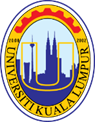                        IBRAHIM SAAD LEARNING HUB, UNIKL MICET                                                                    DISCUSSION ROOM BOOKING FORMApplicant InformationName: ________________________________________	       ID no. :_________________Course: ________________   Tel. no: _______________	 No. of persons in room: ______Booking on (date): ______________   Purpose of booking: __________________________** Please be informed that all bookings will be cancelled if you did not turn up within 15        minutes.                                                IBRAHIM SAAD LEARNING HUB, UNIKL MICET                                                       DISCUSSION ROOM BOOKING FORMApplicant InformationName: ________________________________________	       ID no. :_________________Course: ________________   Tel. no: _______________	 No. of persons in room: ______Booking on (date): ______________   Purpose of booking: __________________________** Please be informed that all bookings will be cancelled if you did not turn up within 15        minutes.